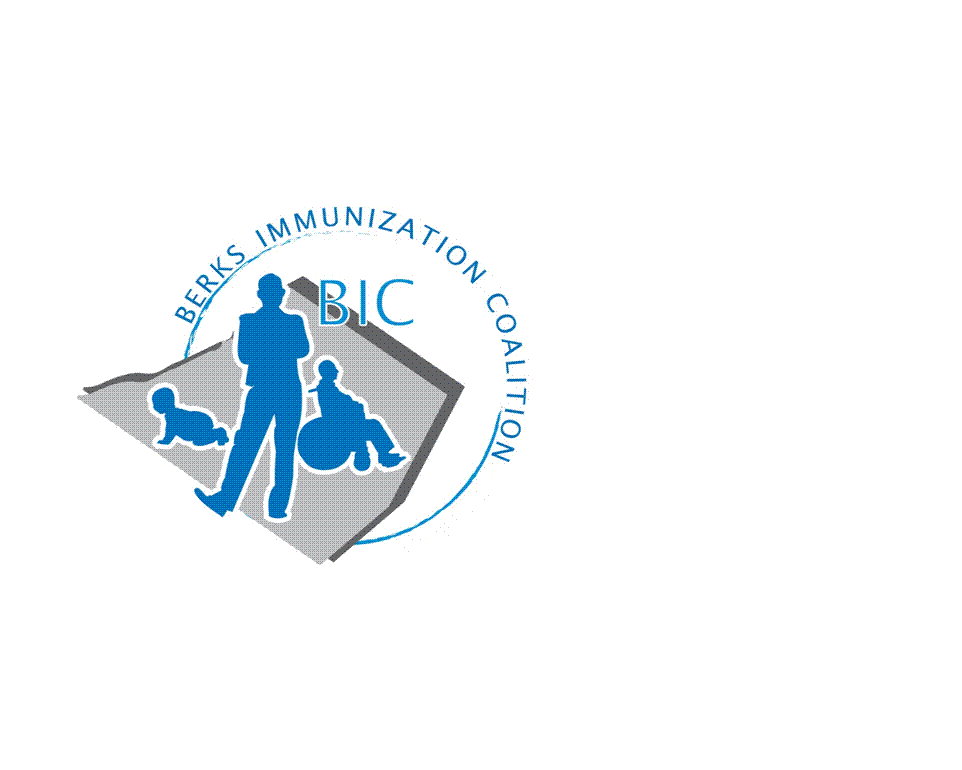 BERKS IMMUNIZATION COALITIONGENERAL MEETING MINUTESJune 28, 2022Attendees: Nicole Berger, Tracy Scheirer, Lisa Reiter, Sarah Kinsey, Tracy Ravert, Lucinda Hinsey, Rachel Hahn, Andy Krug, Jes long, Kayla Knock, Maria Alicea, Thomas Dumas, Stephanie Mihailescu, Peggy GlassOLD BUSINESSApproval of Minutes – approved Tracy Ravert, Lisa ReiterTreasury Report -Balance $9559.76 at Diamond Credit UnionNo changes, independent of funds from grantGoal to change signer of bank account this summerTracy is following Twitter, no other social media accounts at this timeDOH Report – no report at this time. Per Tracy Ravert, Peggy Glass is performing site visitsCommunity health organizers- there is someone assigned to Berks: Jayla Mcfadin info is posted on DOH website Rachel is organizing contact list- did connect with YMCA location, she will reach out to all YMCA locations for tabling or events, does have a meeting with BJ from Reading YMCAContacts: 5 messages were delivered back to Tracy S. as undeliverable. Will need to remove the people from the active list to keep up to date- Nicole and Rachel to addressTracy wants to get the calendar organized for 23 NEW BUSINESSGrant from PAIP- activities to focus on Kayla has a lot of ideas for vaccination and pop-up clinicsWould like to utilize money for more in-person events. find a pharmacy in the area to store and clinician to administer vaccines, for peds would need clinicians from pediatric office to volunteer. Peggy- suggests easier to set up adult clinics. Clinic for tdap for the adults (317 funded- is very limited until new grant funding in October). Kayla- Grant is COVID focused for boosters and 1st dose COVID vax but she will see if ok to use money for vaccines across the lifespanMedical reserve core- regional offices- Matt Kratz, Brittney Fulton-Educational Outreach ProgramFightin PhilsTracy R. reached out to Joe at Fightin PhilsGame scheduled for August 7th200 tickets GA tickets to be given awayRadio spot for 3rd inning to discuss vaccination issuesTracy R.- RASD students music videos can be broadcasted during game.Promotional items- crayons, water bottles, string bagsTracy will send out list for volunteers-3-5p5-7pTracy S. a focus project for 2023, involving adolescents, create a plan for what we can do in the spring semester, art and tv studio teachers for multimedia contestTracy S. has been invited as a member of Alvernia- Berks Fall Coalition Event Fair on Sept 22. Nursing is a large part of health sciences at Alverniatabling event there- at a minimum would like to present educational materials but it would be great if we could administer vaccines at the event- located at the gym/auditorium. Peggy, Lisa, and Rachel volunteerTracy Ravert- high school and middle school students created their own music video about getting vaccines and staying up to date. Can show the video only at the game we will be attending. Tracy S. suggests posting videos on BIC website, Tracy R. will check to be sure it is legally ok. Will have messaging on Twitter and FB, QR code for posters-- interest form for the VFC clinic: 2 evenings and 1 Saturday clinic after exclusion date (Sept 6)- by appt only Close to 1000 kids who are provisional for start of school year, trying to get word out in various ways.Lisa states more parents are calling looking for vaccines than ever beforeOutreach and PAIC WebsiteVaccine Clinic flyer- different vaccine clinics are listedRachel is the Point of Contact and listed on website to get new attendeesReached out to school nurses in Berks CountyWaiting for more responsesReached out to community resources- Reading YMCA- BJ- do have people tabling in their lobby for 6 weeks at a time, will be added to coalition list. Grant proposal included reaching out to community churches, hair dressers and barbers for getting info out to the communityIncrease vaccine rates by one person at a time may be the way to goWhat other ways could we promote vaccination?Redner’sVaccine reminder article- Tracy S. to create. Redners has given permission for article that will be edited by nutritionistTracy S. will reach out Eric White for article.Meeting Date– September 27September 27th last meeting for 22. Kayla suggested bi-monthly meetings. All agree. Tracy will look at putting together a schedule.Respectfully submitted,NicoleNicole Berger, RNBerks Immunization Coalition Secretary  